ПРИЕМНАЯ КОМИССИЯ 2023ЗАЯВЛЕНИЕ О СОГЛАСИИ НА ЗАЧИСЛЕНИЕФИО поступающего:                                                                    М-000000000ПРИЕМНАЯ КОМИССИЯ 2023ЗАЯВЛЕНИЕ О СОГЛАСИИ НА ЗАЧИСЛЕНИЕФИО поступающего:                                                                    М-000000000ПРИЕМНАЯ КОМИССИЯ 2023РАСПИСКА В ПРИЕМЕ ДОКУМЕНТОВФИО поступающего:Согласен быть зачисленным на места по договорам об оказании платных образовательных услуг в ФГОБУ ВО «Финансовый университет при Правительстве Российской Федерации» на направление подготовки и программу магистратуры:Согласен быть зачисленным на места по договорам об оказании платных образовательных услуг в ФГОБУ ВО «Финансовый университет при Правительстве Российской Федерации» на направление подготовки и программу магистратуры:Является подтверждением факта приема от поступающего следующих документов:Дата:_______________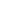                       Подпись:_____________Контактная информация приемной комиссии:8 (495) 249-52-49priemka@fa.ru  - - - - - - - - - - - - - - - - - - - - - - - - - - - - - - - - - - - - - - - - - - - - - - - - - - - - - - Приемная комиссия Финуниверситета, 2023Распечатано: (дата и время)